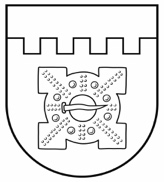 LATVIJAS REPUBLIKADOBELES NOVADA DOMEBrīvības iela 17, Dobele, Dobeles novads, LV-3701Tālr. 63707269, 63700137, 63720940, e-pasts dome@dobele.lvDobelēAPSTIPRINĀTSar Dobeles novada domes2022. gada 29. septembralēmumu Nr.448/17DOBELES NOVADA PAŠVALDĪBAS KONKURSA“Dobeles novada Gada uzņēmējs”NOLIKUMSIzdots saskaņā ar likuma “Par pašvaldībām”41. panta pirmās daļas 2. punktu  VISPĀRĪGIE JAUTĀJUMINolikums nosaka kārtību, kādā Dobeles novada pašvaldība organizē ikgadējo konkursu “Dobeles novada Gada uzņēmējs” (turpmāk – Konkurss).Konkursa rīkotājs ir Dobeles novada pašvaldība (turpmāk – pašvaldība). Konkursu pašvaldības vārdā rīko pašvaldības iestāde Dobeles Pieaugušo izglītības un uzņēmējdarbības atbalsta centrs (turpmāk - PIUAC) no kārtējā gadā budžetā paredzētajiem finanšu līdzekļiem.  Konkursa mērķis ir apzināt un godināt Dobeles novada uzņēmējus, kuri aktīvi un godprātīgi darbojas savā nozarē, sekmējot uzņēmējdarbības vides attīstību novadā. Veicināt Dobeles novada uzņēmēju atpazīstamību, plašsaziņas līdzekļos popularizējot labas uzņēmējdarbības prakses piemērus Dobeles novadā. PIUAC Dobeles novada Gada uzņēmēja godināšanai var pieaicināt sadarbības partnerus.Katrs pieaicinātais sadarbības partneris pēc saviem brīvi izvēlētiem kritērijiem, kuri nav saistāmi ar šo nolikumu var izvirzīt un apbalvot vienu uzņēmumu (uzņēmēju).KONKURSA IZSLUDINĀŠANA UN PRETENDENTU IZVIRZĪŠANAKonkurss norisinās no kārtējā gada 1. septembra līdz 31. decembrim. Paziņojumu par Konkursa izsludināšanu publicē pašvaldības novada tīmekļa vietnē www.dobele.lv,  www.dobeledara.lv, informatīvajā izdevumā „Dobeles novada ziņas”, vietējā laikrakstā un pašvaldības un PIUAC sociālo tīklu kontos. Paziņojumā par Konkursa izsludināšanu tiek norādīta šāda informācija:Konkursa rīkotājs;Konkursa nosaukums;Konkursa mērķis un nominācijas;Pieteikuma anketas par pretendentu iesniegšanas vieta;Pieteikuma anketas iesniegšanas termiņš.Ar Konkursa nolikumu var iepazīties novada tīmekļa vietnēs www.dobele.lv un www.dobeledara.lv vai nolikuma 2.6.1. – 2.6.4. apakšpunktos norādītajās vietās.Dobeles novada uzņēmēji un iedzīvotāji, tajā skaitā citu novadu uzņēmēji un iedzīvotāji, līdz katra gada 21. oktobrim izvirza savus kandidātus konkursam balvas saņemšanai 2.5. punktā minētajās nominācijās.Nominācijas, kādās tiek izvirzīti pretendenti ir sekojošas:	2.5.1. Dobeles novada Gada ražotājs;	2.5.2. Dobeles novada Gada lauksaimnieks:	2.5.3. Gada pakalpojumu sniedzējs Dobeles novadā;	2.5.4. Dobeles novada Gada amatnieks/mājražotājs;	2.5.5. Dobeles novada Gada jaunais uzņēmējs;	2.5.6. Gada investīcijas Dobeles novadā;	2.5.7. Gada darba devējs Dobeles novadā;2.5.8. Gada uzņēmējs sociālo mērķu veicināšanā Dobeles novadā;2.5.9. Gada skolēnu uzņēmums Dobeles novadā.Kandidatūras izvirzāmas, aizpildot elektronisko anketu novada tīmekļa vietnēs www.dobele.lv un www.dobeledara.lv vai iesniedzot vienoto pieteikuma anketu (1.pielikums) nolikuma 2.6.1. – 2.6.4. apakšpunktos norādītājās vietās:Dobeles vienotajā valsts un pašvaldības klientu apkalpošanas centrā Brīvības ielā 15, Dobelē, Dobeles novadā;Auces vienotajā valsts un pašvaldības klientu apkalpošanas centrā Jelgavas ielā 1, Aucē, Dobeles novadā;Tērvetes vienotajā valsts un pašvaldības klientu apkalpošanas centrā “Zelmeņi”, Tērvete, Tērvetes pagasts, Dobeles novads;Dobeles novada pašvaldības pagastu pārvaldēs.KONKURSA VĒRTĒŠANAS KOMISIJA Pieteikuma anketas par pretendentiem vērtē un lēmumu par uzvarētāju attiecīgajā nominācijā pieņem Dobeles novada domes priekšsēdētāja apstiprināta Konkursa vērtēšanas komisija (turpmāk – komisija). Komisijas sastāvā ir 5 komisijas locekļi.Komisija patstāvīgi vienojas par sava darba organizāciju. Komisija ir lemttiesīga, klāt esot vismaz 3 komisijas locekļiem. Komisijas sēdes vada komisijas priekšsēdētājs.Komisijas sēdes tiek protokolētas. Protokolu paraksta komisijas priekšsēdētājs un visi komisijas locekļi, kas piedalījās sēdē. Gadījumos, kad vērtēšanas komisijas loceklis vai komisijas priekšsēdētājs ir saistīts ar kādu no nominantiem (viņam pieder šī komersanta kapitāldaļas, akcijas vai viņš sastāv darba attiecībās ar komersantu vai ieņem tajā vēlētu amatu (valdē, padomē), viņš sastāv laulībā vai radniecībā ar individuālo komersantu vai komercsabiedrības īpašnieku u.c.), komisijas loceklis vai komisijas priekšsēdētājs nedrīkst piedalīties lēmuma pieņemšanā (balsošanā) konkrētajā nominācijā. Šajā punktā norādītajos gadījumos konkrētais komisijas loceklis vai komisijas priekšsēdētājs pirms balsošanas mutiski informē komisiju par norādīto faktu esamību un atturas no balsojuma.KONKURSAM IZVIRZĪTO PRETENDENTU VĒRTĒŠANAS KRITĒRIJIKomisija izskata sekojošus pretendentus:komersanti, to filiāles, struktūrvienības, kuru saimnieciskā darbība notiek Dobeles novada teritorijā neatkarīgi no juridiskā statusa, darbības nozares un reģistrācijas vietas;saimnieciskās darbības veicēji, kuri reģistrējuši un veic saimniecisko darbību Dobeles novadā;biedrības un nodibinājumi, kuru darbība tiek veikta Dobeles novadā, neatkarīgi no juridiskā statusa, darbības nozares un reģistrācijas vietas.Konkursa dalībai netiek apstiprināti:pretendenti, kuriem, uz pieteikuma iesniegšanas brīdi un Konkursa norises laikā, pastāv nodokļu un citu valsts vai pašvaldības noteikto obligāto maksājumu parāds, kas pārsniedz 150 EUR slieksni;pretendenti, kuri ar tiesas lēmumu atzīti par maksātnespējīgiem, kuru saimnieciskā darbība ir izbeigta vai saskaņā ar komercreģistrā vai biedrību un nodibinājumu reģistrā pieejamo informāciju atrodas likvidācijas procesā;iepriekšējo trīs gadu “Dobeles novada Gada uzņēmējs” Konkursu Gada balvu ieguvēji;ir pārkāpumi darba tiesisko attiecību un darba aizsardzības jomā.Komisija no visiem uzņēmējiem, kuri izvirzīti pieteikuma anketās, katrā nominācijā izvirza ne vairāk kā piecus galvenos pretendentus, pārbaudot 4.1. un 4.2. punktā norādīto informāciju, veicot balsošanu un iespēju robežās apmeklējot izvirzītos pretendentus, lai tiktos ar to īpašniekiem, darbiniekiem, pārstāvjiem.Tālākā pretendentu vērtēšana notiek, katram Komisijas loceklim atsevišķi izvērtējot Konkursam pieteiktos pretendentus saskaņā ar šajā nolikumā norādītajiem vērtēšanas kritērijiem (2. pielikums). Komisijas priekšsēdētājs apkopo komisijas locekļu vērtējumus par izvirzītajiem pretendentiem un Komisija nosaka Konkursa uzvarētāju – vienu katrā nominācijā.Komisijai ir tiesības noteikt vienu papildus nomināciju, izvērtējot anketēšanas rezultātus. Komisijai ir tiesības kādā no nominācijām nepiešķirt balvas, ja uz to nav izvirzīts neviens pretendents vai pieteiktie pretendenti neatbilst Konkursa prasībām.Komisija ir tiesīga filmēt un fotografēt vērtējamos objektus, saskaņojot to ar īpašnieku vai pilnvaroto personu. Iegūtos materiālus var izmantot apbalvošanas pasākumā un plašsaziņas līdzekļos.REZULTĀTU PAZIŅOŠANA UN UZVARĒTĀJU GODINĀŠANAVērtēšanas komisijas 4.3. punktā noteiktajā kārtībā izvirzītais pretendentu saraksts tiek publicēts pašvaldības plašsaziņas līdzekļos un ievietots mājas lapās www.dobele.lv un www.dobeledara.lv , nepubliskojot saņemto balsu skaitu.Konkursa noslēgums notiek tekošā gada decembrī ar uzvarētāju apbalvošanas ceremoniju.Pretendenti, kas izvirzīti saskaņā ar 4.3. punktu, katrā no nominācijām saņem Uzslavas rakstu.Konkursa uzvarētājs – viens katrā nominācijā saņem Gada balvu.Sadarbības partneri pasniedz savas piemiņas balvas vai atzinības apliecinājumus apbalvošanas ceremonijā.Sūdzības par komisijas lēmumiem izskata un pieņem lēmumu Dobeles novada dome.CITI NOTEIKUMIDobeles novada uzņēmēji un iedzīvotāji, tajā skaitā citu novadu uzņēmēji un iedzīvotāji, par 2022. gada pretendentiem pieteikumu iesniedz līdz  2022. gada 31.oktobrim un izvirza savus kandidātus Konkursam balvas saņemšanai 2.5. punktā minētajās nominācijās.Priekšsēdētājs							                       I.Gorskis1.pielikumskonkursa “Dobeles novada Gada uzņēmējs” nolikumamKonkursa “Dobeles novada Gada uzņēmējs”PIETEIKUMA ANKETAPIUAC organizē konkursu “Dobeles novada Gada uzņēmējs” ar mērķi godināt Dobeles novada uzņēmējus, kuri aktīvi un godprātīgi darbojās savā nozarē, sekmējot uzņēmējdarbības vides attīstību novadā.Novada iedzīvotājiem tiek piedāvāta iespēja izvirzīt pretendentus Gada balvas saņemšanai, aizpildot anketu papīra formātā vai elektroniski. Pretendentu izvirzīšana katrā no nominācijām nav obligāta. Tiks ņemtas vērā anketas, kurās izvirzīts vismaz viens pretendents kādā no nominācijām.Nosauciet pretendentu, kurš, Jūsuprāt, ir pelnījis minēto nomināciju, un pamatojiet savu izvēli.Pieteikuma formu aizpildīja ________________________________________Lūdzam līdz 21. oktobra plkst. 16.00* aizpildīto anketu nogādāt Dobeles vienotajā valsts un pašvaldības klientu apkalpošanas centrā Brīvības ielā 15, Dobelē, Dobeles novadā, Auces vienotajā valsts un pašvaldības klientu apkalpošanas centrā Jelgavas ielā 1, Aucē, Dobeles novadā, Tērvetes vienotajā valsts un pašvaldības klientu apkalpošanas centrā “Zelmeņi”, Tērvete, Tērvetes pagasts, Dobeles novads, vienā no Dobeles novada pašvaldības pagastu pārvaldēm, vai aizpildīt pieteikumu tīmekļvietnē  www.dobele.lv  un www.dobeledara.lv .*2022. gadā līdz 31.oktobrim plkst. 16:00.Domes priekšsēdētājs                                                                                                    I.Gorskispielikumskonkursa “Dobeles novada Gada uzņēmējs” nolikumamIzvirzīto pretendentu vērtēšana1.1. Konkursa vērtēšanas kritēriji nominācijā Dobeles novada Gada ražotājs1.2. Konkursa vērtēšanas kritēriji nominācijā Dobeles novada Gada lauksaimnieks1.3. Konkursa vērtēšanas kritēriji nominācijā Gada pakalpojuma sniedzējs Dobeles novadā1.4. Konkursa vērtēšanas kritēriji nominācijā Dobeles novada Gada amatnieks/mājražotājs1.5. Konkursa vērtēšanas kritēriji nominācijā Dobeles novada Gada jaunais uzņēmējs1.6. Konkursa vērtēšanas kritēriji nominācijā Gada investīcijas Dobeles novadā1.7. Konkursa vērtēšanas kritēriji nominācijā Gada darba devējs Dobeles novadā1.8. Konkursa vērtēšanas kritēriji nominācijā Gada uzņēmējs sociālo mērķu veicināšanā Dobeles novadā1.9. Konkursa vērtēšanas kritēriji nominācijā Gada skolēnu uzņēmums Dobeles novadāDomes priekšsēdētājs                                                                                                   I.GorskisDobeles novada Gada ražotājsPRETENDENTA NOSAUKUMSPAMATOJUMSDobeles novada Gada ražotājsDobeles novada Gada lauksaimnieksPRETENDENTA NOSAUKUMSPAMATOJUMSDobeles novada Gada lauksaimnieksGada pakalpojumu sniedzējs Dobeles novadāPRETENDENTA NOSAUKUMSPAMATOJUMSGada pakalpojumu sniedzējs Dobeles novadāDobeles novada Gada amatnieks/mājražotājsPRETENDENTA NOSAUKUMSPAMATOJUMSDobeles novada Gada amatnieks/mājražotājsDobeles novada Gada jaunais uzņēmējsPRETENDENTA NOSAUKUMSPAMATOJUMSDobeles novada Gada jaunais uzņēmējsGada investīcijas Dobeles novadāPRETENDENTA NOSAUKUMSPAMATOJUMSGada investīcijas Dobeles novadāGada darba devējs Dobeles novadāPRETENDENTA NOSAUKUMSPAMATOJUMSGada darba devējs Dobeles novadāGada uzņēmējs sociālo mērķu veicināšanā Dobeles novadāPRETENDENTA NOSAUKUMSPAMATOJUMSGada uzņēmējs sociālo mērķu veicināšanā Dobeles novadāGada skolēnu uzņēmums Dobeles novadāPRETENDENTA NOSAUKUMSPAMATOJUMSGada skolēnu uzņēmums Dobeles novadāKritērijsPunktu skaitsPunktu skaitsPiezīmesKritērijsMaksimāli piešķiramaisPiešķirtaisPiezīmes- Uzņēmuma tēls un reputācija10- Inovatīva produkta vai pakalpojuma radīšana10- Mārketinga aktivitātes produkta/pakalpojuma virzīšanai tirgū10- Radoša pieeja uzņēmuma vides, savstarpējās komunikācijas un sadarbības veidošanā10- Iesaiste vietējā kopienā10Kopā:50KritērijsPunktu skaitsPunktu skaitsPiezīmesKritērijsMaksimāli piešķiramaisPiešķirtaisPiezīmes- Darba vides un pārējās teritorijas sakoptība10- Saimnieciskās darbības modernizācija, investīciju piesaistīšana, jaunu aktivitāšu, produktu, pakalpojumu ieviešana10- Saimniecības ienākumi tiek gūti no lauksaimniecības produkcijas ražošanas un realizācijas10- Inovatīvi risinājumi10- Dobeles novada popularizēšana ar savu darbu un rīcību10Kopā:50KritērijsPunktu skaitsPunktu skaitsPiezīmesKritērijsMaksimāli piešķiramaisPiešķirtaisPiezīmes- Uzņēmuma tēls un reputācija10- Pakalpojumu daudzveidība, produkcijas klāsts10- Klientu apkalpošanas servisa kvalitāte 10- Teritorijas sakoptība un tirdzniecības/pakalpojumu vietas pieejamība10-Mārketinga aktivitātes produkta/pakalpojuma virzīšanai tirgū5- Iesaiste vietējā kopienā un sociālā atbildība5Kopā:50KritērijsPunktu skaitsPunktu skaitsPiezīmesKritērijsMaksimāli piešķiramaisPiešķirtaisPiezīmes- Mārketinga aktivitātes produkta/pakalpojuma virzīšanai tirgū 10- Mājražotāja/ amatnieka tēls un reputācija 10- Piedāvātā sortimenta daudzveidība, ieguldījums izaugsmē10- Apkārtējās vides un aptvertās teritorijas sakoptība 10- Izstrādājumos/ vizuālajā noformējumā tiek lietota ar Dobeles novadu saistīta tematika5- Dalība un aktivitāteizstādēs, tirdziņos u.c. līdzīgos pasākumos5Kopā:50KritērijsPunktu skaitsPunktu skaitsPiezīmesKritērijsMaksimāli piešķiramaisPiešķirtaisPiezīmes- Uzņēmumam jābūt dibinātam vienu līdz divus gadus pirms izvērtējamā gada5- Inovatīva, kvalitatīva produkta vai pakalpojuma radīšana10- Perspektīva uzņēmuma nākotnes attīstībai10- Mārketinga aktivitātes jauna produkta/ pakalpojuma virzīšanai tirgū10- Uzņēmuma tēls un reputācija10- Produkts vai pakalpojums ir jaunums Dobeles novadā, un/ vai tā atrašanās Dobeles novadā ir nozīmīga novadam un tā iedzīvotājiem.5Kopā:50KritērijsPunktu skaitsPunktu skaitsPiezīmesKritērijsMaksimāli piešķiramaisPiešķirtaisPiezīmes- Uzņēmuma tēls un reputācija10- Ieguldījums būvēs, tehnoloģijās, infrastruktūrā, inovācijās, uzņēmējdarbības attīstībā20- Uzņēmuma iesaiste un atbalsts vietējās sabiedrības aktivitātēs10- Apbalvojumi/ novērtējumi10Kopā:50KritērijsPunktu skaitsPunktu skaitsPiezīmesKritērijsMaksimāli piešķiramaisPiešķirtaisPiezīmes- Uzņēmuma tēls un reputācija10- Iesaiste sabiedrībai nozīmīgu lēmumu pieņemšanā10- Ieguldījums būvēs, tehnoloģijās, infrastruktūrā, inovācijās, uzņēmējdarbības attīstībā, kvalitātes standarta ieviešanā10- Teritorijas sakoptība un “zaļā” domāšana5- Motivējošas darba vides veidošana (darbinieku iesaiste pārmaiņu procesos, efektīva komunikācija starp darba devēju un darbiniekiem, attīstīts komandas darbs u.c.)10- Atbildīgu lēmumu pieņemšana, ilgstoša noturība uzņēmējdarbības vidē5Kopā:50KritērijsPunktu skaitsPunktu skaitsPiezīmesKritērijsMaksimāli piešķiramaisPiešķirtaisPiezīmes- Uzņēmuma tēls un reputācija10- Inovatīva produkta vai pakalpojuma radīšana10- Produkts vai pakalpojums ir jaunums Dobeles novadā, un/ vai tā atrašanās Dobeles novadā ir nozīmīga novadam un tā iedzīvotājiem10- Radoša pieeja uzņēmuma vides, savstarpējās komunikācijas un sadarbības veidošanā10- Iesaiste vietējā kopienā un sociālā atbildība10Kopā:50KritērijsPunktu skaitsPunktu skaitsPiezīmesKritērijsMaksimāli piešķiramaisPiešķirtaisPiezīmes- Uz zināšanām balstīts produkts/ pakalpojums un sociālā atbildība10- Idejas dzīvotspēja un perspektīva uzņēmuma nākotnes attīstībai5-SMU korporatīvais tēls10- Mārketinga aktivitātes produkta/pakalpojuma virzīšanai tirgū10- Apgrozījums SMU darbības laikā, norādot pārdoto preču daudzumu un kopējos ieņēmumus10-Apbalvojumi/ novērtējumi (SMU tirdziņos u.tml.)5Kopā:50